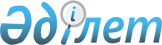 О внесении изменений в административно-территориальное устройство Глубоковского района Восточно-Казахстанской областиПостановление Восточно-Казахстанского областного акимата от 04 июня 2015 года № 139, решение Восточно-Казахстанского областного маслихата от 01 июля 2015 года № 29/350-V. Зарегистрировано Департаментом юстиции Восточно-Казахстанской области 09 июля 2015 года № 4022      В соответствии с подпунктом 4)  пункта 1 статьи 6,  пунктом 2 статьи 27 Закона Республики Казахстан от 23 января 2001 года "О местном государственном управлении и самоуправлении в Республике Казахстан", подпунктами 2), 3)  статьи 11 Закона Республики Казахстан от 8 декабря 1993 года "Об административно-территориальном устройстве Республики Казахстан", на основании решения Глубоковского районного маслихата от 28 октября 2014 года № 30/6-V и постановления Глубоковского районного акимата от 28 октября 2014 года № 1389 "О внесении изменений в административно-территориальное устройство Глубоковского района", Восточно-Казахстанский областной маслихат РЕШИЛ и Восточно-Казахстанский областной акимат ПОСТАНОВЛЯЕТ:

      1. Внести в административно-территориальное устройство Глубоковского района Восточно-Казахстанской области следующие изменения:

      передать села Белокаменка, Планидовка, Ново-Михайловка поселка Белоусовка в административное и территориальное подчинение Секисовского сельского округа, с изменением границ поселка Белоусовка и Секисовского сельского округа.

      2. Настоящее решение и постановление вводится в действие по истечении десяти календарных дней после дня их первого официального опубликования.


					© 2012. РГП на ПХВ «Институт законодательства и правовой информации Республики Казахстан» Министерства юстиции Республики Казахстан
				
      Председатель сессии

Аким области

      Н. Омаров

Д. Ахметов

      Секретарь областного

      маслихата Г. Пинчук
